发明内容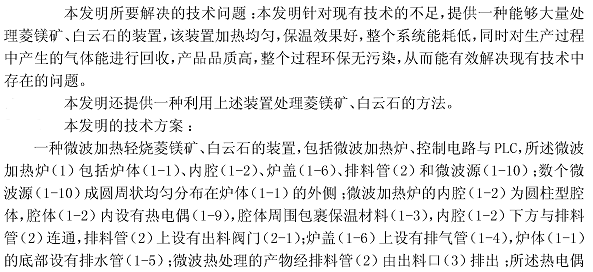 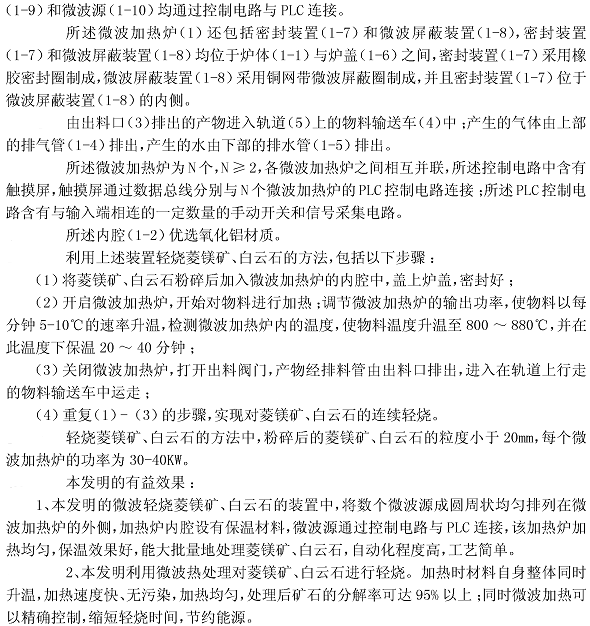 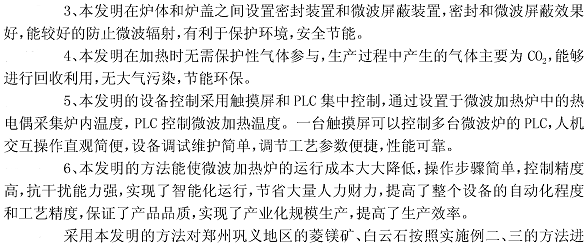 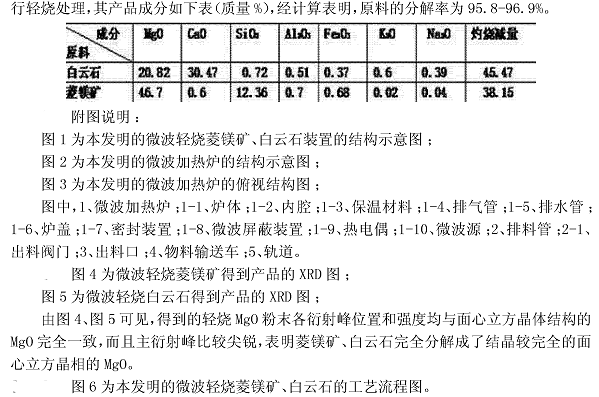 